ПОСТАНОВЛЕНИЕ ШУÖМО внесении изменений в постановление администрации муниципального района «Печора» от 22 ноября 2019 года  № 1488  1. Внести в постановление муниципального района «Печора» от 22 ноября 2019 года  № 1488  «Об утверждении реестра мест (площадок) накопления твердых коммунальных отходов на территории муниципального образования муниципального района «Печора»  следующие изменения:1.1. В графу 3 позиции 1 приложения к постановлению добавить: контейнер (Макулатура) - 1, контейнер (Пластик) - 1 объем 0,75 куб.м.;1.2. В графу 3 позиции 3 приложения к постановлению добавить: контейнер (Макулатура) - 1, контейнер (Пластик) - 1 объем 0,75 куб.м.;1.3. В графу 3 позиции 7  приложения к постановлению добавить: контейнер (Макулатура) - 1, контейнер (Пластик) - 1 объем 0,75 куб.м.;1.4. В графу 3 позиции 8  приложения к постановлению добавить: контейнер (Макулатура) - 1, контейнер (Пластик) - 1 объем 0,75 куб.м.;1.5. В графу 3 позиции 9  приложения к постановлению добавить: контейнер (Макулатура) - 1, контейнер (Пластик) - 1 объем 0,75 куб.м.;1.6. В графу 3 позиции 12 приложения к постановлению добавить: контейнер (Макулатура) - 1, контейнер (Пластик) - 1 объем 0,75 куб.м.;1.7. В графу 3 позиции 13 приложения к постановлению добавить: контейнер (Макулатура) - 1, контейнер (Пластик) - 1 объем 0,75 куб.м.;1.8. В графу 3 позиции 14 приложения к постановлению добавить: контейнер (Макулатура) - 1, контейнер (Пластик) - 1 объем 0,75 куб.м.;1.9. В графу 3 позиции 16 приложения к постановлению добавить: контейнер (Макулатура) - 1, контейнер (Пластик) - 1 объем 0,75 куб.м.;1.10. В графу 3 позиции 19 приложения к постановлению добавить: контейнер (Макулатура) - 1, контейнер (Пластик) - 1 объем 0,75 куб.м.;1.11. В графу 3 позиции 22 приложения к постановлению добавить: контейнер (Макулатура) - 1, контейнер (Пластик) - 1 объем 0,75 куб.м.;1.12. В графу 3 позиции 23 приложения к постановлению добавить: контейнер (Макулатура) - 1, контейнер (Пластик) - 1 объем 0,75 куб.м.;1.13. В графу 3 позиции 30 приложения к постановлению добавить: контейнер (Макулатура) - 1, контейнер (Пластик) - 1 объем 0,75 куб.м.;1.14. В графу 3 позиции 34 приложения к постановлению добавить: контейнер (Макулатура) - 1, контейнер (Пластик) - 1 объем 0,75 куб.м.;1.15. В графу 3 позиции 35 приложения к постановлению добавить: контейнер (Макулатура) - 1, контейнер (Пластик) - 1 объем 0,75 куб.м.;1.16. В графу 3 позиции 36 приложения к постановлению добавить: контейнер (Макулатура) - 1, контейнер (Пластик) - 1 объем 0,75 куб.м.;1.17. В графу 3 позиции 38 приложения к постановлению добавить: контейнер (Макулатура) - 1, контейнер (Пластик) - 1 объем 0,75 куб.м.;1.18. В графу 3 позиции 40 приложения к постановлению добавить: контейнер (Макулатура) - 1, контейнер (Пластик) - 1 объем 0,75 куб.м.;1.19. В графу 3 позиции 43 приложения к постановлению добавить: контейнер (Макулатура) - 1, контейнер (Пластик) - 1 объем 0,75 куб.м.;1.20. В графу 3 позиции 49 приложения к постановлению добавить: контейнер (Макулатура) - 1, контейнер (Пластик) - 1 объем 0,75 куб.м.;1.21. В графу 3 позиции 57 приложения к постановлению добавить: контейнер (Макулатура) - 1, контейнер (Пластик) - 1 объем 0,75 куб.м.;1.22. В графу 3 позиции 58 приложения к постановлению добавить: контейнер (Макулатура) - 1, контейнер (Пластик) - 1 объем 0,75 куб.м.;1.23. В графу 3 позиции 64 приложения к постановлению добавить: контейнер (Макулатура) - 1, контейнер (Пластик) - 1 объем 0,75 куб.м.;1.24. В графу 3 позиции 65 приложения к постановлению добавить: контейнер (Макулатура) - 1, контейнер (Пластик) - 1 объем 0,75 куб.м.;1.25. В графу 3 позиции 66 приложения к постановлению добавить: контейнер (Макулатура) - 1, контейнер (Пластик) - 1 объем 0,75 куб.м.;1.26. В графу 3 позиции 67 приложения к постановлению добавить: контейнер (Макулатура) - 1, контейнер (Пластик) - 1 объем 0,75 куб.м.;1.27. В графу 3 позиции 68 приложения к постановлению добавить: контейнер (Макулатура) - 1, контейнер (Пластик) - 1 объем 0,75 куб.м.;1.28. В графу 3 позиции 69 приложения к постановлению добавить: контейнер (Макулатура) - 1, контейнер (Пластик) - 1 объем 0,75 куб.м.;1.29. В графу 3 позиции 70 приложения к постановлению добавить: контейнер (Макулатура) - 1, контейнер (Пластик) - 1 объем 0,75 куб.м.;1.30. В графу 3 позиции 75 приложения к постановлению добавить: контейнер (Макулатура) - 1, контейнер (Пластик) - 1 объем 0,75 куб.м.;1.31. В графу 3 позиции 77 приложения к постановлению добавить: контейнер (Макулатура) - 1, контейнер (Пластик) - 1 объем 0,75 куб.м.;1.32. В графу 3 позиции 82 приложения к постановлению добавить: контейнер (Макулатура) - 1, контейнер (Пластик) - 1 объем 0,75 куб.м.;1.33. В графу 3 позиции 83 приложения к постановлению добавить: контейнер (Макулатура) - 1, контейнер (Пластик) - 1 объем 0,75 куб.м.;1.34. В графу 3 позиции 85 приложения к постановлению добавить: контейнер (Макулатура) - 1, контейнер (Пластик) - 1 объем 0,75 куб.м.;1.35. В графу 3 позиции 86 приложения к постановлению добавить: контейнер (Макулатура) - 1, контейнер (Пластик) - 1 объем 0,75 куб.м.;1.36. В графу 3 позиции 88 приложения к постановлению добавить: контейнер (Макулатура) - 1, контейнер (Пластик) - 1 объем 0,75 куб.м.;1.37. В графу 3 позиции 89 приложения к постановлению добавить: контейнер (Макулатура) - 1, контейнер (Пластик) - 1 объем 0,75 куб.м.;1.38. В графу 3 позиции 92 приложения к постановлению добавить: контейнер (Макулатура) - 1, контейнер (Пластик) - 1 объем 0,75 куб.м.;1.39. В графу 3 позиции 97 приложения к постановлению добавить: контейнер (Макулатура) - 1, контейнер (Пластик) - 1 объем 0,75 куб.м.;1.40. В графу 3 позиции 100 приложения к постановлению добавить: контейнер (Макулатура) - 1, контейнер (Пластик) - 1 объем 0,75 куб.м.;1.41. В графу 3 позиции 102 приложения к постановлению добавить: контейнер (Макулатура) - 1, контейнер (Пластик) - 1 объем 0,75 куб.м.;1.42. В графу 3 позиции 104 приложения к постановлению добавить: контейнер (Макулатура) - 1, контейнер (Пластик) - 1 объем 0,75 куб.м.;1.43. В графу 3 позиции 111 приложения к постановлению добавить: контейнер (Макулатура) - 1, контейнер (Пластик) - 1 объем 0,75 куб.м.;1.44. В графу 3 позиции 112 приложения к постановлению добавить: контейнер (Макулатура) - 1, контейнер (Пластик) - 1 объем 0,75 куб.м.;1.45. В графу 3 позиции 124 приложения к постановлению добавить: контейнер (Макулатура) - 1, контейнер (Пластик) - 1 объем 0,75 куб.м.;2. Настоящее постановление вступает в силу со дня его подписания и подлежит размещению на официальном сайте муниципального образования муниципального района «Печора».И.о. главы муниципального района -                                                                руководителя администрации                                                                    В.А. СеровАДМИНИСТРАЦИЯ МУНИЦИПАЛЬНОГО РАЙОНА  «ПЕЧОРА»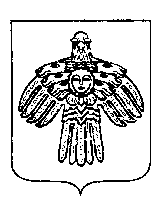 «ПЕЧОРА» МУНИЦИПАЛЬНÖЙ РАЙОНСА АДМИНИСТРАЦИЯ« 02 » декабря 2020г. г. Печора  Республика Коми              № 1193/1